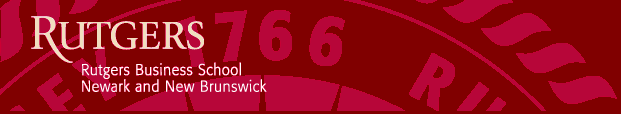 50th World Continuous Auditing and Reporting SymposiumNovember 6-7, 2020Continuing Professional Education Credit RequestPlease print name and email address (Same as used in EVENTBRITE registration)Name: _________________________________________________Email Address: __________________________________________Please select dates of attendance:Friday, November 6th, 2020Confirm Time Attended:______________________________  NOTE:LATE OR EARLY ARRIVAL/DEPARTURE TIMES BELOW: ___________________________________________________                            Saturday, November 7th, 2020Confirm Time attended:______________________________NOTE:LATE OR EARLY ARRIVAL/DEAPRTURE TIMES BELOWNote: You will receive your certificates via email from a Rutgers representative within 8-12 weeksCertificates awarded based on verification of polling questions and online registration.Please email completed form to : bjensen@business.rutgers.eduThank you for attending the 50 WCARS. Comments and evaluations welcome.Please go to raw.rutgers.edu/50WCARS.html to download evaluation forms.